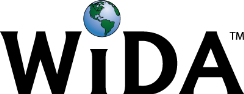 CONNECTION: It connects to the US History II curriculum-The Gilded AgeMassachusetts Curriculum frameworks:USII.2 Explain the important consequences of the Industrial Revolution. (H, E)USII.3 Describe the causes of the immigration of Southern and Eastern Europeans, Chinese, Koreans, and Japanese to America in the late 19th and early 20th centuries, and describe the major roles of these immigrants in the industrialization of America. (H)EXAMPLE CONTEXT FOR LANGUAGE USE: By looking at pictures, students will demonstrate their understanding of Child Labor during The Gilded Age.COGNITIVE FUNCTION: Students will recognize (Bloom’s level 1-Remembering) the work conditions children had to endure in the Gilded Age. COGNITIVE FUNCTION: Students will recognize (Bloom’s level 1-Remembering) the work conditions children had to endure in the Gilded Age. COGNITIVE FUNCTION: Students will recognize (Bloom’s level 1-Remembering) the work conditions children had to endure in the Gilded Age. COGNITIVE FUNCTION: Students will recognize (Bloom’s level 1-Remembering) the work conditions children had to endure in the Gilded Age. COGNITIVE FUNCTION: Students will recognize (Bloom’s level 1-Remembering) the work conditions children had to endure in the Gilded Age. COGNITIVE FUNCTION: Students will recognize (Bloom’s level 1-Remembering) the work conditions children had to endure in the Gilded Age. COGNITIVE FUNCTION: Students will recognize (Bloom’s level 1-Remembering) the work conditions children had to endure in the Gilded Age. DOMAIN: WritingLevel 1EnteringLevel 2EmergingLevel 3DevelopingLevel 4ExpandingLevel 5BridgingLevel 6 - Reaching DOMAIN: WritingDescribe the work conditions children had to endure during the Gilded Age by using 2 words from the word bank.Ex: hot, hard, loud, long days, dangerous.Describe the work conditions children had to endure during the Gilded Age with one complete sentence using 3 words from the word bank.Ex: Children had to work long hours in very dangerous, hot and loud places.Describe the work conditions children had to endure during the Gilded Age with two complete sentences using, at least, 5 words from the word bank.Ex: Children had to work long hours in very dangerous, hot and loud places. They needed to make money to help their family and could not go to school.Describe the work conditions children had to endure during the Gilded Age with 3 complete sentences using, at least, 8 words from the word bank.Describe the work conditions children had to endure during the Gilded Age with a full paragraph using, at least, 10 words from the word bank.Level 6 - Reaching TOPIC-RELATED LANGUAGE: Students will use grade-level words and expressions related to Child Labor, such as:  factory, long hours, hot, tires, dirty, dangerous working conditions, school, family, poor, immigrant, hungry, health.TOPIC-RELATED LANGUAGE: Students will use grade-level words and expressions related to Child Labor, such as:  factory, long hours, hot, tires, dirty, dangerous working conditions, school, family, poor, immigrant, hungry, health.TOPIC-RELATED LANGUAGE: Students will use grade-level words and expressions related to Child Labor, such as:  factory, long hours, hot, tires, dirty, dangerous working conditions, school, family, poor, immigrant, hungry, health.TOPIC-RELATED LANGUAGE: Students will use grade-level words and expressions related to Child Labor, such as:  factory, long hours, hot, tires, dirty, dangerous working conditions, school, family, poor, immigrant, hungry, health.TOPIC-RELATED LANGUAGE: Students will use grade-level words and expressions related to Child Labor, such as:  factory, long hours, hot, tires, dirty, dangerous working conditions, school, family, poor, immigrant, hungry, health.TOPIC-RELATED LANGUAGE: Students will use grade-level words and expressions related to Child Labor, such as:  factory, long hours, hot, tires, dirty, dangerous working conditions, school, family, poor, immigrant, hungry, health.TOPIC-RELATED LANGUAGE: Students will use grade-level words and expressions related to Child Labor, such as:  factory, long hours, hot, tires, dirty, dangerous working conditions, school, family, poor, immigrant, hungry, health.